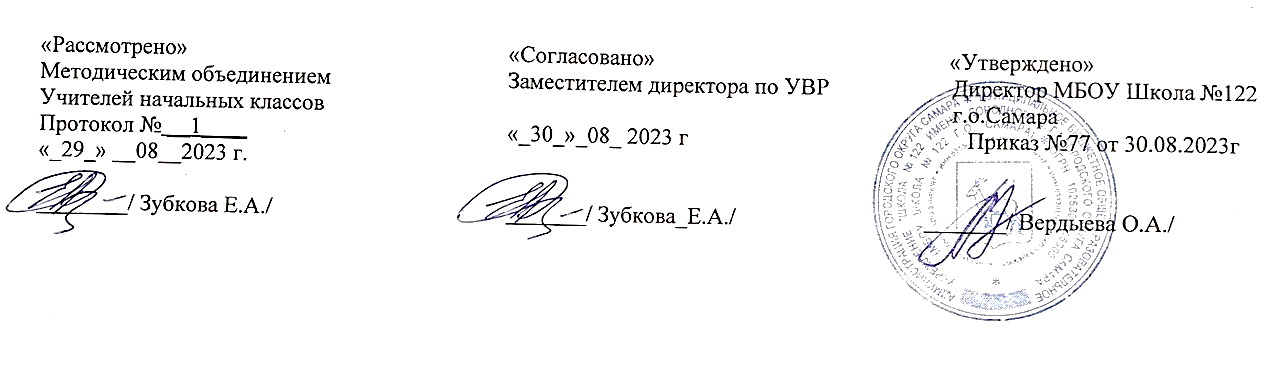 Рабочая программа внеурочной деятельностиНазвание курса: Рассказы по истории Самарского краяКласс: 4Учитель: учителя начальных классовг.о. СамараПояснительная запискаСрок реализации программы 1 год.Количество часов по учебному плану: 34 часа за год, в неделю 1 час.Рабочая программа составлена в соответствии:с федеральным государственным образовательным стандартом начального общего образования;с основной образовательной программой основного общего образования МБОУ Школы №122 г.о. Самара.с концепцией духовно-нравственного развития и воспитания личности гражданина Россиис примерной рабочей программой учебного курса «Рассказы по истории Самарского края» для начального образования, авторы: Г.Е. Козловская, О.В. Московский, Л.А. Ремезова, 2019.Учебник: 
Рассказы по истории Самарского края. Начальное образование: учеб.пособие для общеобразовательных организаций/ Г.Е. Козловская, О.В. Московский, Л.А. Ремезова. – М.: Просвещение, 2019. – 127 с.Планируемые результаты освоения учебного предметаЛичностныеформирование основ российской гражданской идентичности, чувства гордости за свою Родину, российский народ и историю России;формирование средствами краеведческого материала целостного взгляда на мир в единстве и разнообразии природы, народов, культур и религий; проявление устойчивого интереса к историческому прошлому своей страны и малой Родины; осознание значимости изучения краеведения для личностного развитияформирование уважительного отношения к истории и культуре своего народа и народов, живущих рядом; развитие навыков бесконфликтной коммуникации со взрослыми и сверстниками в разных социальных ситуациях.Метапредметныеовладение способностью сознательно организовывать и регулировать свою деятельность по изучению истории родного края; освоение способов решения задач творческого и поискового характера; освоение начальных форм познавательной и личностной рефлексии; умение работать с учебной и внешкольной информацией по истории родного края, использовать современные источники информации; развитие навыков сотрудничества, коллективной работы; освоение основ межкультурного взаимодействия в школе и социальном окружении.ПредметныеВыпускник научится:применять знания о культурных достижениях региона и родного города (села);  понимать особою роль Самарского края, малой Родины в истории России и мировой истории;с уважением относиться к историко-культурному наследию Самарского края, любви к родному городу (селу), позитивного отношения к среде поселения; социально-ответственному поведению в ней;использовать краеведческие знания и умения в повседневной жизни, сохранять, возрождать и развивать культуру родного края.Выпускник получит возможность научиться:использовать знания об этапах формирования исторического и культурного наследия Самарского края;применять знания о создателях наследия края – представителях различных эпох, разных сословий и национальностей;способствовать сохранению памятников и традиций разных эпох в Самарском крае.Содержание учебного предметаВведение. 1 час. Край, в котором ты живешь. Его история в новом учебном курсе. Рассказ «Реки Волга и Самара». 1 час. Самарский край – волжский край. Мы – волжане. Волга-матушка. Рекатруженица. Река Волги на современной карте России и на карте Птолемея. Волга – древний водный путь. Князь Александр Невский и купец Афанасий Никитин на Волге. Человек подчинил реку. Река Самара – приток Волги. Самарское урочище. Засамарская слобода и современное Засамарье. Легенда о двух реках.Рассказ «Жигули – природная жемчужина Самарского края». 1 час. Жигули – горы внутри Самарской луки. Природоохранные зоны: национальный парк «Самарская лука» и Жигулевский заповедник. Геологические древности Жигулевских гор. Туристический маршрут «Жигулёвская кругосветка». Природные памятники Самарской луки. Легенда о Соколе и Жигуле.Рассказ «Волжская пристань Сомар (Самар)». 1 час. Волжская пристань Сомар на карте братьев Пиццигано. Волжская пристань Самар на карте Фра Мауро. Рассказ «Битва на Кондурче». 1 час. Самарский край в составе Золотой Орды. Хан Золотой Орды Тохтамыш и эмир Самарканда Тимур (Тамерлан). Сражение армий Тохтамыша и Тимура на Кондурче. Современные этно-исторические фестивали на территории Красноярского района.Рассказ «Предсказание митрополита Алексия». 1 час. Митрополит Киевский и всея Руси Алексий. Легенда о предсказании святителя Алексия. Алексий – небесный покровитель Самары. Часовня святителя Алексия в Самаре.Рассказ «Волжская вольница». 1 час. Окраинные земли на Волге. Волжская вольница: национальный и социальный состав, занятия, средства перемещения. Атаманы волжской вольницы. Ермак Тимофеевич – покоритель Сибири. Вытеснение волжской вольницы из Самарского края. Самарские топонимы и гидронимы, связанные с волжской вольницей.Рассказ «Князь Засекин — основатель крепости Самара». 1 час. Политика Русского государства на восточных границах. Волжский торговый путь. Биография основателя Самары Григория Засекина. Строительство крепости Самары. Увековечение памяти Засекина в Самаре.Рассказ «Степан Разин в Среднем Поволжье». 1 час. Донской казак Степан Разин. Разинцы в Самаре и на Самарской луке. Народные предания о Разине и его соратниках. Увековечение памяти Степана Разина в Самарском крае.Рассказ «Рыбный и соляной промыслы Самарской Луки». 1 час. Рыбное изобилие Волги. Рыбный промысел: способы ловли, заготовка и транспортировка рыбы. Соляной промысел на Самарской луке. Технология добычи соли. Голландский путешественник Ян Стрейс о соледобыче в Самарском крае.Рассказ «Пётр I и Самарский край». 1 час. Переименование Самары из крепости в город. Азовский поход Петра I и следование русской военной флотилии на виду Самары. Корнелий де Бруин о Самаре 1703 года. Упоминание реки Сок в первом номере газеты «Ведомости». Посещение Самары императором Петром I в 1722 году. Добыча серы в Самарском крае. Командировка придворного медика Готлиба Шобера в Самарский край по поручению Петра I.Рассказ «Василий Татищев и Оренбургская экспедиция». 1 час. Государственная задача освоения заволжских земель. Оренбургская экспедиция. Начальники Оренбургской экспедиции. Деятельность Оренбургской экспедиции в Самаре. Основание Ставрополя-на-Волге. Увековечение памяти Татищева в Тольятти.Рассказ «Мятежные крепости Самарского края». 1 час. Предводитель народного восстания Емельян Пугачев. Крепость Самара накануне ее захвата пугачевцами. Отряд атамана Арапова в Самаре. Поражение пугачевцев под Самарой и захват Самары отрядом правительственных войск. Расследование Г. Р. Державина о переходе самарцев на сторону Пугачева.Рассказ «Гербы городов: учимся понимать символы родной земли». 1 час. Структура герба города. Герб города Сызрань. Герб города Тольятти. Герб города Самара.Рассказ «Самарцы в Отечественной войне 1812 года». 2 часа. Краткий обзор войны с Наполеоном. Самарцы – участники боев с французами в составе русской армии. Денис Давыдов в Сызранском уезде. Самарцы в Симбирском ополчении. Пленные французы в Самаре. Самарский городничий Иван Алексеевич Второв.Рассказ «Образование Самарской губернии». 1 час. Открытие Самарской губернии. Краткий географический и этнический обзор новой губернии. Уезды. Губернатор К. К. Грот. Цивилизационные изменения в Самарской губернии и в губернском центре. Герб Самарской губернии.Рассказ «Хлебный край». 1 час. Самарский край как центр производства зерна и торговли хлебом в России. Путь хлебных зёрен от поля до потребителя. Самара – центр хлеботорговли. Конкурентное преимущество самарских купцов.Рассказ «Труженица Волга. Бурлаки и пароходы». 1 час. Волга – древний торговый путь. Состав бурлацкой артели. Бурлацкий труд. Трудовая основа песни «Дубинушка». Картина Репина «Бурлаки на Волге». Буксирные пароходы. Речное пассажирское сообщение. Говорящие названия волжских пароходов.Рассказ «Первый паровоз в Самарском крае». 1 час. Начало строительства железных дорог в России в XIX веке. Вокзалы и железнодорожные ветки на правобережье и левобережье Самарского края. Сызранский мост через Волгу. Новый железнодорожный вокзал в Самаре.Рассказ «Городской голова Пётр Алабин». 1 час. Краткие биографические сведения о П.В.Алабине. История Самарского знамени от идеи его создания до статуса национальной реликвии. Дела Алабина на благо Самары и Самарского края: театр, водопровод, публичная библиотека, музей, традиция празднования Дня города, книги по истории Самары и Самарского края.Рассказ «Технический прогресс в жизни горожан». 1 час. Человек и технический прогресс. Первые телефоны в России и Самаре. Синематограф в Самаре. Первые автомобили в Самаре.Рассказ «Самарский край в годы войн и революций». 2 часа. Революционные выступления в городах и селах Самарской губернии. Жители Самарской губернии в годы Первой мировой войны. Революционный 1917 год. В.И.Ленин и Самара. Революционную власть в Самаре. В.В.Куйбышев. Гражданская война на территории Самарского края. Электрификация России и самарец Г.М.Кржижановский. Борьба с неграмотностью и развитие системы образования в Самарском крае в 20 – 30-е гг. XX века.Рассказ «Война народная, священная война». 2 часа. Великая Отечественная война. Наши земляки-герои на фронтах войны и увековечение их имен. Куйбышев – запасная столица. Военный парад в городе Куйбышев 7 ноября 1941 г. Бункер Сталина. Промышленный район Безымянка. Производство штурмовиков Ил-2. Памятник Ил-2 в Самаре. Заводы Куйбышевской области – для фронта. Героический труд взрослых и подростков. Переселенцы и госпитали в Куйбышевской области. Героический лётчик Алексей Маресьев в Куйбышеве. Повседневная жизнь людей в годы войны. Диктор Юрий Левитан в Куйбышеве.Рассказ «Большие стройки XX (20-го) века». 2 часа. XX век – век развития техники и гигантских строек. Строительство Жигулёвской ГЭС. Волжский автомобильный завод. Шоколадная фабрика «Россия».Рассказ «Космическая столица». 2 часа. Выдающийся учёный и конструктор С.П. Королёв. Центральное специализированное конструкторское бюро (ЦСКБ) и завод «Прогресс». Д.И.Козлов – конструктор ракетно-космической техники. Космонавт Юрий Гагарин в Куйбышеве до и после полета. Космонавты – уроженцы Самарского края. Музейно-выставочный центр «Самара Космическая». Конструктор ракетных двигателей Николай Дмитриевич Кузнецов. Современная Самара – один из центров российской космонавтики. Самарский национальный исследовательский университет имени академика С. П. Королёва: подготовка специалистов космической отрасли.Рассказ «Мировой футбол в Самаре». 1 час. Первые футбольные матчи в Самаре. Команда «Крылья Советов». Подготовка к чемпионату мира по футболу: строительство стадиона «Самара Арена» и нового терминала аэропорта, реконструкция дорожной инфраструктуры. Создание комфортной городской среды. Прием болельщиков и организация футбольных матчей и трансляций. Имидж страны и Самарского края.Рассказ, который ты напишешь сам. 1 час. Повторение и обобщение изученного материала. Ребята выступает со своими мини-проектами.Итоговое повторение – 1час. Систематизация изученного материала по истории Самарского края. Презентация проекта, подготовленного по одной из предложенных в учебном пособии тем. Резерв – 1 час. Организация экскурсии.Тематическое планированиеУчебно-тематическое планирование внеурочной деятельностиНазвание курса: История Самарского краяКласс: 4Учитель: Зубкова Алина Андреевнаг.о. Самарамуниципальное бюджетное общеобразовательное учреждение«Школа №122 имени Дороднова В.Г.»  городского округа Самара№п./п.ТемаФормы проведения занятияКол-во часовЦОР/ЭОРДата1.ВведениеБеседа107.09.20222.Реки Волга и СамараБеседа1Самарский край.рф: https://xn--80aaa5afbdcn5bede.xn--p1ai/3-4kl/r1/14.09.20223.Жигули — природная жемчужина Самарского краяБеседа1Самарский край.рф: https://xn--80aaa5afbdcn5bede.xn--p1ai/3-4kl/r7/21.09.20224.Волжская пристань Сомар (Самар)Беседа1Самарский край.рф: https://xn--80aaa5afbdcn5bede.xn--p1ai/3-4kl/volzhskaya_pristan/28.09.20225.Битва на КондурчеИнтерактивная игра «Битва Тамерлана и Тохтамыша»1Самарский край.рф: https://xn--80aaa5afbdcn5bede.xn--p1ai/3-4kl/bitva-na-kodurche/05.10.20226.Предсказание митрополита АлексияБеседа1Самарский край.рф: https://xn--80aaa5afbdcn5bede.xn--p1ai/3-4kl/r2/ (фотоматериал)12.10.20227.Волжская вольницаПросмотр видеороликов, тематическая беседа1Самарский край.рф: https://xn--80aaa5afbdcn5bede.xn--p1ai/3-4kl/6-2/ (фото и видеоматериал)19.10.20228.Князь Засекин — основатель крепости СамараВикторина, беседа1Самарский край.рф: https://xn--80aaa5afbdcn5bede.xn--p1ai/3-4kl/knyaz-zasekin-osnovatel-kreposti-samara/ (задания и фото)26.10.20229.Степан Разин в Среднем ПоволжьеПросмотр видеороликов, тематическая беседа1Самарский край.рф: https://xn--80aaa5afbdcn5bede.xn--p1ai/3-4kl/stepan-razin-v-srednem-povolzhe/ (видео и фото)09.11.202210.Рыбный и соляной промыслы Самарской ЛукиПросмотр видеороликов, тематическая беседа1Самарский край.рф:  https://xn--80aaa5afbdcn5bede.xn--p1ai/3-4kl/rybnyj-i-solyanoj-promysly-samarskoj-luki/ (видео и фото)16.11.202211.Пётр I и Самарский крайБеседа1Самарский край.рф https://xn--80aaa5afbdcn5bede.xn--p1ai/3-4kl/r3/23.11.202212.Василий Татищев и Оренбургская экспедицияБеседа1Самарский край.рф https://xn--80aaa5afbdcn5bede.xn--p1ai/3-4kl/vasilij-tatishhev-i-orenburgskaya-ekspedicziya/30.11.202213.Мятежные крепости Самарского краяВикторина. беседа1Самарский край.рф https://xn--80aaa5afbdcn5bede.xn--p1ai/3-4kl/myatezhnye-kreposti-samarskogo-kraya/ (задания)07.12.202214.Гербы городов: учимся понимать символы родной землиИгра «Расставь гербы на карте Самарской области»1Самарский край.рф https://xn--80aaa5afbdcn5bede.xn--p1ai/3-4kl/gerby-gorodov-uchimsya-ponimat-simvoly-rodnoj-zemli/14.12.202215-16.Самарцы в Отечественной войне 1812 годаБеседа2Самарская губерния. История и культура http://gubernya63.ru/history/legends/uchastie-samarcev-v-otechestvennoj-vojne-1812-g.html21.12.202228.12.202217.Образование Самарской губернииБеседа1СОИКМ им. Алабина. Самарские губернаторы : https://alabin.ru/virtualnye-ekskursii/samgubernatory/01.html (фото материал)11.01.202318.Хлебный крайБеседа1Самарский край.рф: https://xn--80aaa5afbdcn5bede.xn--p1ai/3-4kl/hlebnyj-kraj/ (фото)18.01.202319.Труженица Волга. Бурлаки и пароходыПросмотр видеороликов, тематическая беседа1Самарский край.рф https://xn--80aaa5afbdcn5bede.xn--p1ai/3-4kl/truzhenicza-volga-burlaki-i-parohody/ (фото, видео, аудиоматериал)25.01.202320.Первый паровоз в Самарском краеБеседа1Самарский край.рф https://xn--80aaa5afbdcn5bede.xn--p1ai/3-4kl/pervyj-parovoz-v-samarskom-krae/ (фото)01.02.202321.Городской голова Пётр АлабинПросмотр фильма, беседа1https://www.youtube.com/watch?v=pxDVtS6f1o8 биографический фильм08.02.202322.Технический прогресс в жизни горожанБеседа1Самарская губерния. История и культура: http://gubernya63.ru/dostoprimechatelnosti/madein/madein_2251.html15.02.202323-24.Самарский край в годы войн и революцийБеседа2Самарская губерния. История и культура: http://gubernya63.ru/history/legends/civil-war.html25-26.Война народная, священная войнаПросмотр фильма, беседа2Самарский край.рф https://xn--80aaa5afbdcn5bede.xn--p1ai/3-4kl/vojna-narodnaya-svyashhennaya-vojna/Фильм «Песни победителей» https://yadi.sk/d/tvXWXMfkKH0dsg?w=127-28.Большие стройки XX (20-го) векаБеседа2Самарский край.рф https://xn--80aaa5afbdcn5bede.xn--p1ai/3-4kl/bolshie-strojki-xx-20-go-veka/29-30.Космическая столицаПоход в музей «Самара космическая»2https://dzen.ru/media/manikol/muzei-samara-kosmicheskaia-opisanie-eksponaty-iz-kosmosa--kosmicheskaia-eda-5fc9c680eb95a537346cdddd31.Мировой футбол в СамареПоездка на футбол, прогулка на стадионе Солидарность Арена1https://урок.рф/presentation/11547.html (презентация по ЧМ по футболу в Самаре)03.05.202332-33.Рассказ, который ты напишешь самЗащита проектов234.Итоговое повторениеБеседа124.05.2023муниципальное бюджетное общеобразовательное учреждение«Школа №122 имени Дороднова В.Г.»  городского округа Самарамуниципальное бюджетное общеобразовательное учреждение«Школа №122 имени Дороднова В.Г.»  городского округа Самарамуниципальное бюджетное общеобразовательное учреждение«Школа №122 имени Дороднова В.Г.»  городского округа Самара«Утверждаю» Директор МБОУ Школы№ 122г.о. Самара	Приказ №67 от 30.08.2022 г.«Проверено»	Заместителем директора 30.08.2022 г.«Рассмотрено» на заседании  ШМОПротокол № 1 от 30.08.2022 г._____________/Вердыева О.А./_____________/Зубкова Е.А./____________/Лапкина Л. Н./№п./п.ТемаФормы проведения занятияКол-во часовЦОР/ЭОРДата1.ВведениеБеседа107.09.20222.Реки Волга и СамараБеседа1Самарский край.рф: https://xn--80aaa5afbdcn5bede.xn--p1ai/3-4kl/r1/14.09.20223.Жигули — природная жемчужина Самарского краяБеседа1Самарский край.рф: https://xn--80aaa5afbdcn5bede.xn--p1ai/3-4kl/r7/21.09.20224.Волжская пристань Сомар (Самар)Беседа1Самарский край.рф: https://xn--80aaa5afbdcn5bede.xn--p1ai/3-4kl/volzhskaya_pristan/28.09.20225.Битва на КондурчеИнтерактивная игра «Битва Тамерлана и Тохтамыша»1Самарский край.рф: https://xn--80aaa5afbdcn5bede.xn--p1ai/3-4kl/bitva-na-kodurche/05.10.20226.Предсказание митрополита АлексияБеседа1Самарский край.рф: https://xn--80aaa5afbdcn5bede.xn--p1ai/3-4kl/r2/ (фотоматериал)12.10.20227.Волжская вольницаПросмотр видеороликов, тематическая беседа1Самарский край.рф: https://xn--80aaa5afbdcn5bede.xn--p1ai/3-4kl/6-2/ (фото и видеоматериал)19.10.20228.Князь Засекин — основатель крепости СамараВикторина, беседа1Самарский край.рф: https://xn--80aaa5afbdcn5bede.xn--p1ai/3-4kl/knyaz-zasekin-osnovatel-kreposti-samara/ (задания и фото)26.10.20229.Степан Разин в Среднем ПоволжьеПросмотр видеороликов, тематическая беседа1Самарский край.рф: https://xn--80aaa5afbdcn5bede.xn--p1ai/3-4kl/stepan-razin-v-srednem-povolzhe/ (видео и фото)09.11.202210.Рыбный и соляной промыслы Самарской ЛукиПросмотр видеороликов, тематическая беседа1Самарский край.рф:  https://xn--80aaa5afbdcn5bede.xn--p1ai/3-4kl/rybnyj-i-solyanoj-promysly-samarskoj-luki/ (видео и фото)16.11.202211.Пётр I и Самарский крайБеседа1Самарский край.рф https://xn--80aaa5afbdcn5bede.xn--p1ai/3-4kl/r3/23.11.202212.Василий Татищев и Оренбургская экспедицияБеседа1Самарский край.рф https://xn--80aaa5afbdcn5bede.xn--p1ai/3-4kl/vasilij-tatishhev-i-orenburgskaya-ekspedicziya/30.11.202213.Мятежные крепости Самарского краяВикторина. беседа1Самарский край.рф https://xn--80aaa5afbdcn5bede.xn--p1ai/3-4kl/myatezhnye-kreposti-samarskogo-kraya/ (задания)07.12.202214.Гербы городов: учимся понимать символы родной землиИгра «Расставь гербы на карте Самарской области»1Самарский край.рф https://xn--80aaa5afbdcn5bede.xn--p1ai/3-4kl/gerby-gorodov-uchimsya-ponimat-simvoly-rodnoj-zemli/14.12.202215-16.Самарцы в Отечественной войне 1812 годаБеседа2Самарская губерния. История и культура http://gubernya63.ru/history/legends/uchastie-samarcev-v-otechestvennoj-vojne-1812-g.html21.12.202228.12.202217.Образование Самарской губернииБеседа1СОИКМ им. Алабина. Самарские губернаторы : https://alabin.ru/virtualnye-ekskursii/samgubernatory/01.html (фото материал)11.01.202318.Хлебный крайБеседа1Самарский край.рф: https://xn--80aaa5afbdcn5bede.xn--p1ai/3-4kl/hlebnyj-kraj/ (фото)18.01.202319.Труженица Волга. Бурлаки и пароходыПросмотр видеороликов, тематическая беседа1Самарский край.рф https://xn--80aaa5afbdcn5bede.xn--p1ai/3-4kl/truzhenicza-volga-burlaki-i-parohody/ (фото, видео, аудиоматериал)25.01.202320.Первый паровоз в Самарском краеБеседа1Самарский край.рф https://xn--80aaa5afbdcn5bede.xn--p1ai/3-4kl/pervyj-parovoz-v-samarskom-krae/ (фото)01.02.202321.Городской голова Пётр АлабинПросмотр фильма, беседа1https://www.youtube.com/watch?v=pxDVtS6f1o8 биографический фильм08.02.202322.Технический прогресс в жизни горожанБеседа1Самарская губерния. История и культура: http://gubernya63.ru/dostoprimechatelnosti/madein/madein_2251.html15.02.202323-24.Самарский край в годы войн и революцийБеседа2Самарская губерния. История и культура: http://gubernya63.ru/history/legends/civil-war.html25-26.Война народная, священная войнаПросмотр фильма, беседа2Самарский край.рф https://xn--80aaa5afbdcn5bede.xn--p1ai/3-4kl/vojna-narodnaya-svyashhennaya-vojna/Фильм «Песни победителей» https://yadi.sk/d/tvXWXMfkKH0dsg?w=127-28.Большие стройки XX (20-го) векаБеседа2Самарский край.рф https://xn--80aaa5afbdcn5bede.xn--p1ai/3-4kl/bolshie-strojki-xx-20-go-veka/29-30.Космическая столицаПоход в музей «Самара космическая»2https://dzen.ru/media/manikol/muzei-samara-kosmicheskaia-opisanie-eksponaty-iz-kosmosa--kosmicheskaia-eda-5fc9c680eb95a537346cdddd31.Мировой футбол в СамареПоездка на футбол, прогулка на стадионе Солидарность Арена1https://урок.рф/presentation/11547.html (презентация по ЧМ по футболу в Самаре)03.05.202332-33.Рассказ, который ты напишешь самЗащита проектов234.Итоговое повторениеБеседа124.05.2023